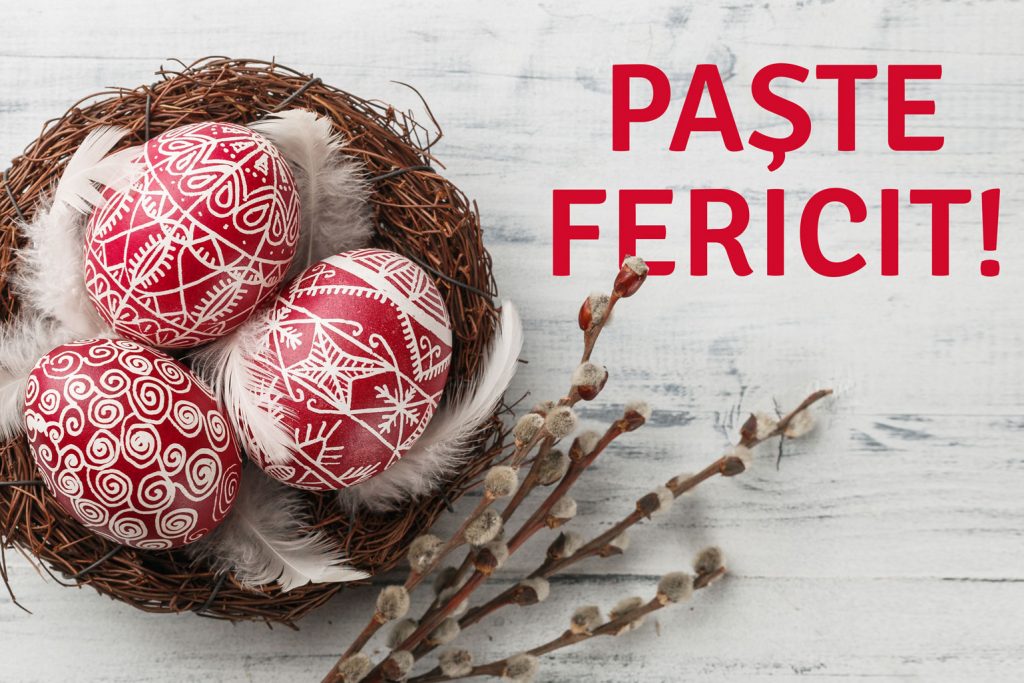                                        Dragi colegi          Sfintele sărbători de Paște să Vă  aducă liniște în suflet , multe bucurii, sănătate, fericire, putere de a dărui și de a ierta. Lumina sfânta a Învierii să dăinuie în inimile Dumneavoastre, să Vă călăuzească pași spre bunătate și înțelegere.                               Hristos a Înviat !!!                            Cu înaltă considerație           Președinte Interimar al Curții de Apel Bălți                                  Talpa Ion 